各位師長好:1.學生看(附錄二)應備文件第1至第9項，即可知道要檢附那些文件。2. 很重要的「113-1申請總表(內含應備附件一至九)」excel檔:意即學生只要填列完整*步驟1.( 第8列之B欄至CN欄)及步驟2.( A至M欄)，→再去列印*步驟3.(A4列印第1至第5頁)→單獨列印□(附件四之四)筆記歸納整理著作轉讓同意書□(附件五)良好學習習慣評量表(國中、國小生)113-1★以上學生「列印下來的文件，依照指示簽姓名、掃描」，及「113-1申請總表excel電子檔」皆提交予學校承辦師長，→勞請學校承辦師長彙整大表(所有學生113-1申請總表excel電子檔)，及檢閱初審學生提交之上述紙本簽名檔，→無誤後，再上傳「彩色掃描檔」至基金會官網會員專區。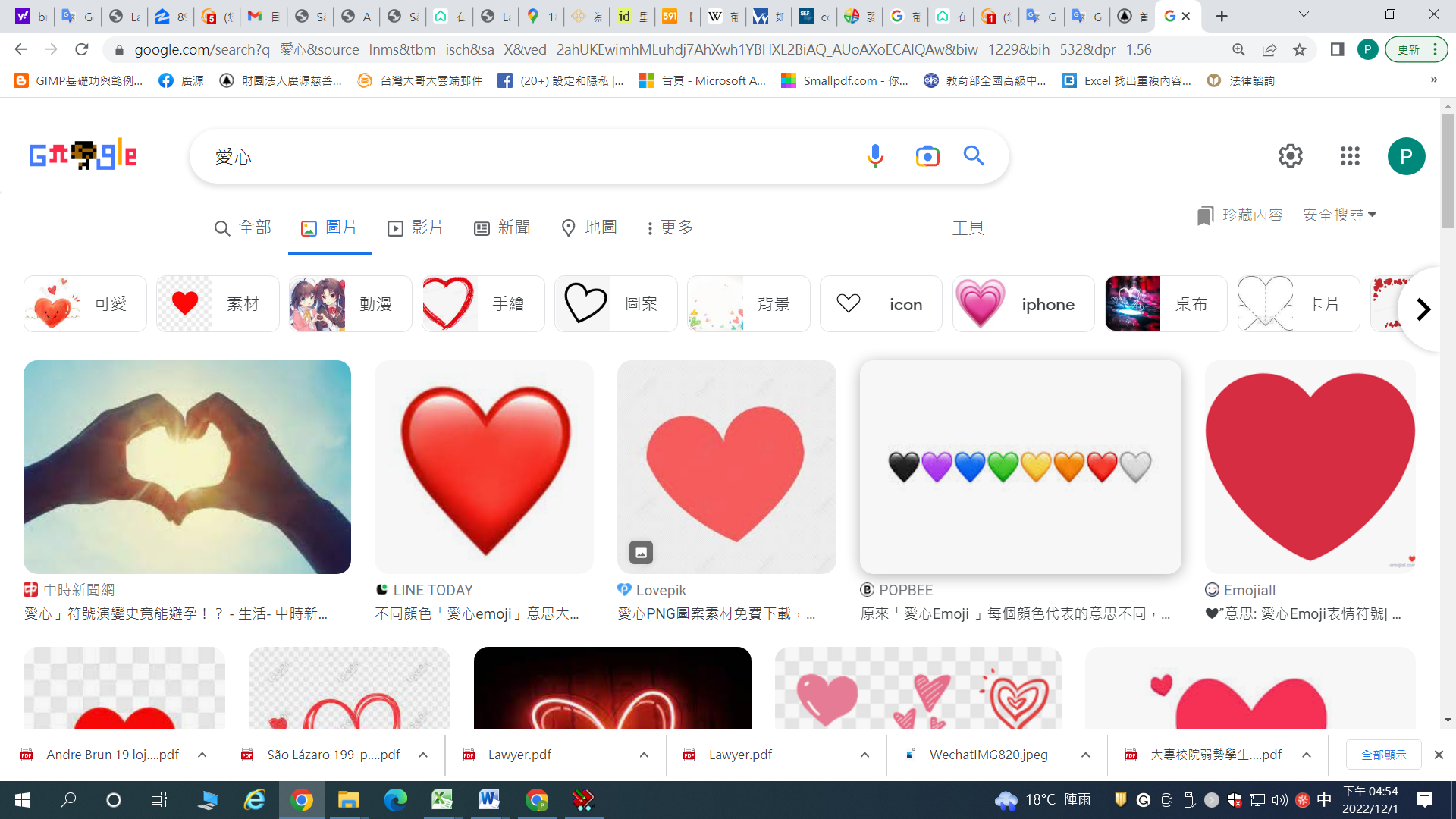 非常感謝師長們共同為需要的學生而努力，期望學生們也能永遠保持感恩分享的心，與基金會能夠多加互動!  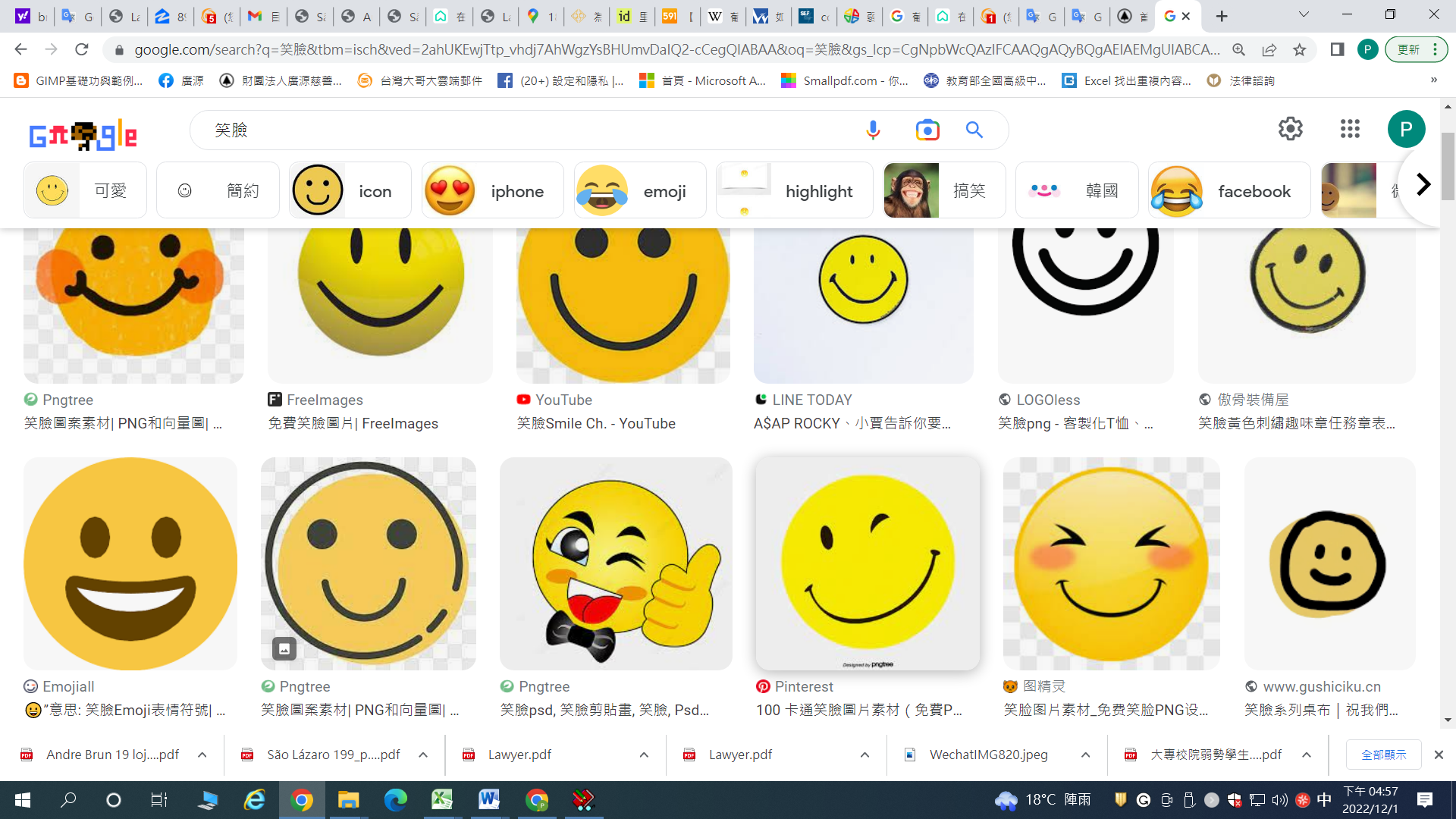 